СОВЕТ ДЕПУТАТОВМУНИЦИПАЛЬНОГО ОКРУГА ЗАПАДНОЕ ДЕГУНИНОРЕШЕНИЕ11.02.2015 года № 2/15О согласовании перечня нежилых помещений, находящихся в собственности города Москвы, предназначенных для организации досуговой, социально-воспитательной, физкультурно-оздоровительной и спортивной работы с населением по месту жительства в муниципальном округе Западное ДегуниноВ соответствии с частью 7 статьи 1 Закона города Москвы от 11 июля 2012 года № 39 «О наделении органов местного самоуправления муниципальных округов в городе Москве отдельными полномочиями города Москвы», руководствуясь Регламентом в сфере работы с населением по месту жительства принятым решением Совета депутатов муниципального округа Западное Дегунино от 23 января 2014 года № 1/3, обращением Управы района Западное Дегунино города Москвы от 10.01.2015г. № 8-1-50/15,Совет депутатов решил:Согласовать перечень нежилых помещений, находящихся в собственности города Москвы, предназначенных для организации досуговой, социально-воспитательной, физкультурно-оздоровительной и спортивной работы с населением по месту жительства в муниципальном округе Западное Дегунино согласно приложению к настоящему решению.Направить настоящее решение в управу района Западное Дегунино города Москвы, Департамент территориальных органов исполнительной власти города Москвы.Опубликовать настоящее решение в бюллетене «Московский муниципальный вестник».Настоящее решение вступает в силу со дня его принятия.Контроль за выполнением настоящего решения возложить на главу муниципального округа Западное Дегунино О.Д. Виноградова.Приложение к решению Совета депутатов муниципального округа Западное Дегуниноот «11» февраля 2015 года № 2/15Перечень нежилых помещений, находящихся в собственности города Москвы, предназначенных для организации досуговой, социально-воспитательной, физкультурно-оздоровительной и спортивной работы с населением по месту жительства в муниципальном округе Западное Дегунино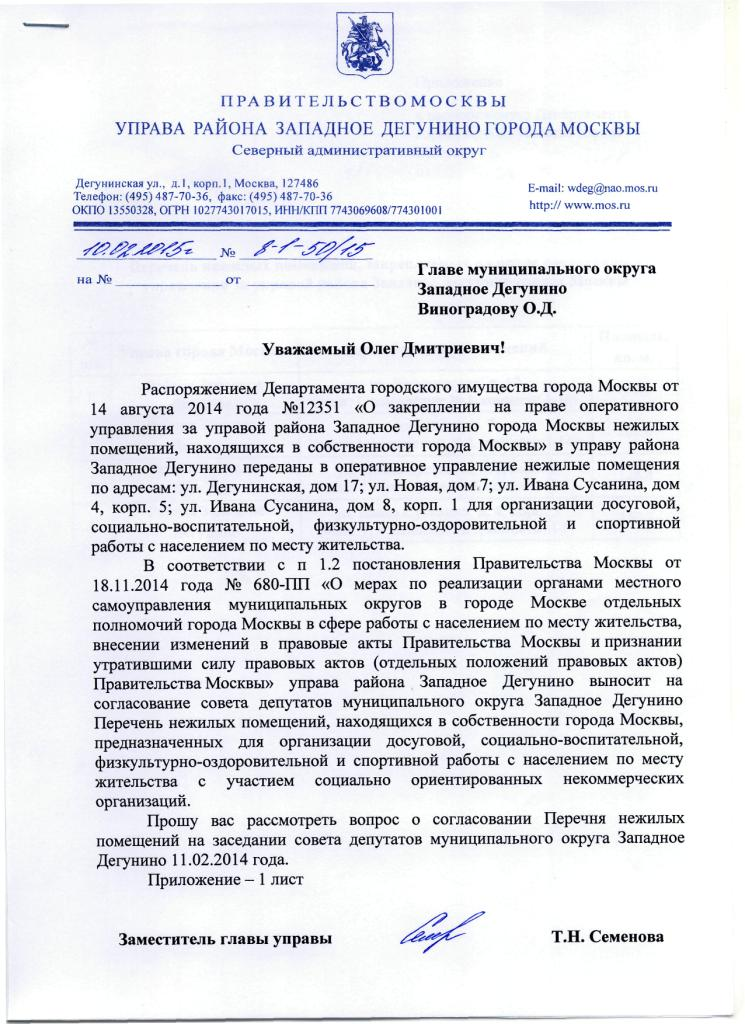 Глава муниципального округа Западное Дегунино О.Д. Виноградов№ п/пАдрес помещенийПлощадь, кв. м.1.ул. Дегунинская, дом 17(этаж: 1, помещение: № 1, комнаты: 1-10)156,12.ул. Новая, дом 7(этаж: 1, помещение: № 1, комнаты: 1-14)205,63.ул. Ивана Сусанина, дом 4, корп. 5(этаж: 1, помещение: № 1, комнаты: 1-6)128,84.ул. Ивана Сусанина, дом 8, корп. 1(этаж: 1, помещение: № 1, комнаты: 1-9)152,7